Introduction and ObjectivesOverview paragraph.In particular, by the end of the session you will be able to:Main body. Sub HeadingText.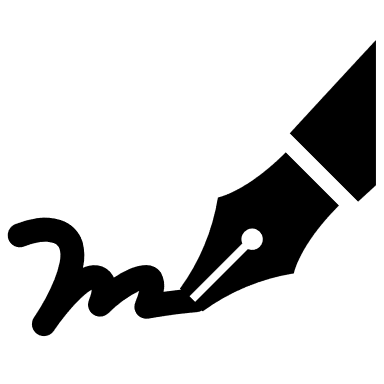 Section 1 TitleAdd textSub HeadingText.Minor HeadingUse Smart Art, tables and pictures to present information clearly and neatly.Section 2 TitleAdd textSub HeadingText.Minor Heading